Boomerangs Minutes 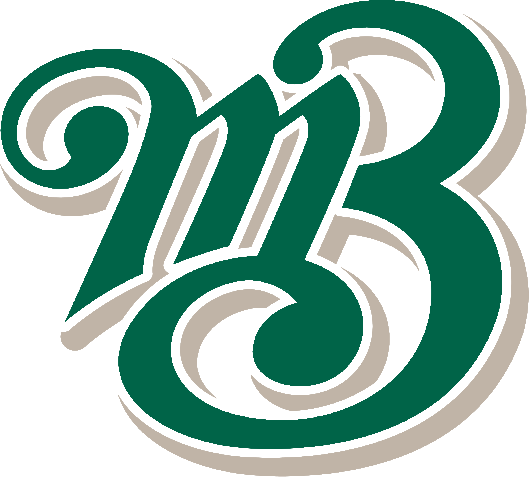 Date | time 13/02/2020 07:15 PM |Meeting called to order by In AttendanceAttendees:	John Mossop (President), Joshua Voigt (Secretary), Ann Voigt (Treasurer), Stephen Petherbridge (Vice President), Virginia Petherbridge, Todd HeathApologies:	Jason Picot, Carla Petherbridge, Robert VoigtApproval of MinutesThe minutes from the 15/01/2020 were read and accepted.Moved Josh, Seconded AnnBusiness Arising from Previous MinutesAction List Flyers happenedJosh sent email regarding gradingsNew dugout gates are installedThe Beauford sponsorship money has gone throughWaiting on the Draw for the remaining Social Events Tear drop Flags/Screen Signs have arrived and are in the gear shedNo luck with a response from Waratah VillageCorrespondenceTreasurer’s ReportReport is attached at the end of the minutesMoved Ann, Seconded JoshNBA ReportJason was absent from the meetingSPLC ReportThe meeting is on Monday night (could be the final meeting)General BusinessVirginia:Would like to know about the scorer for first grade and josh to chase that up.Stephen:Curious about the application fee of booking the ground and the club being a ‘not for profit’ organisation (reduced fee)Todd:Barefoot BowlsGet uniforms out on preseason days…Ann:Chris Jordan is organising Boomerangs Shorts/Training Shirts (Josh to make a poll – long sleeve/short sleeve)New hats have arrivedJosh to complete an infrastructure form for the CN to improve the batting tunnel (double width)Josh:Spoke with Brock and will need to have discussion soon about an outcome of mutual interest.Thinks we should look at removing the mat on the mound due to…..Sponsorship – Taco Bell, JaycarOld boys dayJohn:The Beauford Hotel has offered us the Thursday night raffle.Need to organise “Beware of Foul Baseballs” signs.Season Launch - Barefoot Bowls at Mayfield West Bowling Club Friday 20th March 6:30pmReceived an email from University (Ian Boulton) and need to discuss options to benefit from an arrangement with the University club.Need to have a session to discuss teams, Steve rang him today and has been talking to players.Come and try day – need to get organised (8am setup)Next MeetingThursday 27/02/2020 @ 7:00 pm @ Beauford HotelMotion to adjourn was made at 9:00 pm and was passed unanimously.Action ListMBBC Inc. Main:MBBC Inc. Canteen Account:Grants Account: TOTAL  $40,655.81Sharon Claydon – What could your organisation do with $5000NBA – CNSW Women’s Team TrialNBA – Fundraising idea (Comedy night)NBA – Marl Gilmour attending Little League World SeriesNBA – Season CalendarMichael – Easter Tournament (Port Macquarie)SPLC – Finance ReportJacqui Mackley – AGL’s Local Community Investment ProgramAndrew Steinbeck – Minutes SPLC Special Meeting 20/1/2020Ged Cook – Boomerang Park Baseball Backstop FencingNBA – Junior Entry InvoiceNBA – Boomerangs Club Invite to the Season LaunchNBA – Registering in HQ/Age MatrixCN Engagement Team – Community WorkshopsGlenn Gaynor – Email updateGregg Carson – Boomers Est 1953 LogoNBA – Newcastle Baseball Facebook & SponsorsNBA – Compiling a player historyNBA – Season Launch Flyer & DetailsNBA – Baseballs InvoiceNBA – Child Safe Sport WorkshopsHenry John – Stage HypnotistRodney Maughan – Level 2 Water RestrictionsJacqui Mackley – All CN Sportsgounds ClosedNBA – Grading & Teams EntriesJacqui Mackley – All CN Sportsgounds ClosedJacqui Mackley – CN Sportsgounds UpdateIan Boutlon – University Baseball ProposalTaskWhoDue Date:OLDOLDOLDGenerate a list of Baseball gear that we need for the seasonAllBefore next meetingGenerate email list of past players from SportsTGJoshBefore next meetingChase up Comedy for a Cause for Social EventJoshBefore next meetingPick Dates for Junior DatesJasonBefore next meetingLook at organising pink socks for Ladies DayAnnBefore next meetingNEWNEWNEWGet “Beware of Foul Baseballs” signsSnuffy & AnnBefore next meetingFinish College Player History information for NBAJohnASAP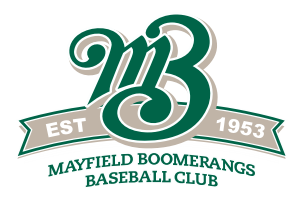 Mayfield Boomerangs Baseball Club Inc.w: www.BoomerangsBaseball.com.aue: MayfieldBoomerangs@Gmail.comMayfield Boomerangs Baseball Club Inc.w: www.BoomerangsBaseball.com.aue: MayfieldBoomerangs@Gmail.comClub Treasurer: Ann VoigtIncorporation #: Y0998138ABN: 95511551016MBBC Inc. Main Account782236229MBBC Inc. Canteen Account72138541Opening Balance – 16/01/2020$1,046.17Opening Balance – 16/01/2020$7,362.06Incoming$775.64Incoming$3,000.00Expenses$229.37Expenses$2,952.52Closing Balance –13/02/2020$1,592.44Closing Balance – 13/02/2020$7,409.54MBBC Inc. Grants Account721808947Total BalanceTotal BalanceOpening Balance – 16/01/2020$31,653.83IncomingExpensesClosing Balance – 13/02/202031,65$3.85$$Expenses:Expenses:Incoming:Incoming:Wix .com                                      $229.37Batting GlovesSPLC refund  winter usageSportsClub HQ$35.00$440.64$300.00Expenses:Expenses:Incoming:Incoming:Triton Signs  1/2Triton Signs  ½Emmsse  Hats$707.26$707.26$1,538.00Beauford Sponsorship$3.000.00Expenses:Expenses:Incoming:Incoming: